SCHOLEN MET FRIETEN   ( alle soepen bevatten de allergenen:1,7,9,14)				                                                       Traiteur Willequet                                   																		        055/38.85.86M A A N DA GD I N S D A GW O E N S D A GD O N D E R D A GV R I J D A G 30/11 PompoensoepGemengde burger(1-6-9) 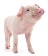 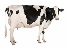 Vleesjus(1-3-7-9)AppelmoesAardappelen (14)01/12 PreisoepVol au vent(1-7-9) 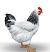 Geraspte wortelsMayonaise(3-10)Frieten(10-14)03/12 BloemkoolsoepKaashamburgers(1-6-7) Ajuintjessaus(1-3-7-9)Rode kool(9)Natuuraardappelen (14)04/12 TomatensoepSlavinken(1-3-9-10) Spaanse saus(1-3-7-9)Erwten (9)Aardappelen(14)07/12 WortelsoepCordon bleu(1-6-7) Vleessaus(3-7-9)Spruitjes(9)Aardappelen (14)08/12 GroentesoepStoverij (1-7-10) Sla Mayonaise (3-10)Frieten(10-14)10/12 SeldersoepSpaghetti (1-3) Bolognaisesaus(1-6-10)worteltjes11/12 PompoensoepKippenlapje(1) Jagersaus (1-3-7-9)Selderblokjes in bechamelsaus(1-7-9)Aardappelen(14)14/12 GroentesoepKippenfilet(7-9-10) Currysaus(1-7-9)Rijst met brunoisegroenten(9)15/12 PastinaaksoepKippendonuts(1-6-7)Champignonsaus(1-3-7-9)Pechen Kroketten(1-3-7)17/12 BloemkoolsoepBraadworst(1-6) Vleesjus(1-3-7-9)Witte kool(1-7-9)Aardappelen(14)18/12 TomatensoepGepaneerde visplankjes:Alaska Pollak(1-4-7) 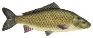 IjsbergsaladeMayonaise(3-10)Puree(6-7-9-10-14)